В соответствии с частью 9 статьи 25 Градостроительного кодекса Российской Федерации, приказом Министерства экономического развития РФ от 21 июля 2016 г. № 460 «Об утверждении порядка согласования проектов документов территориального планирования муниципальных образований, состава и порядка работы согласительной комиссии при согласовании проектов документов территориального планирования», Уставом Батыревского муниципального округа Чувашской Республики, в целях урегулирования разногласий, послуживших основанием для подготовки сводного заключения об отказе в согласовании проекта генерального плана Батыревского муниципального округа Чувашской Республики, администрация Батыревского муниципального округа постановляет: 1. Создать согласительную комиссию для урегулирования разногласий, послуживших основанием для подготовки сводного заключения об отказе в согласовании проекта генерального плана Батыревского муниципального округа Чувашской Республики (далее – Комиссия). 2. Утвердить: состав Комиссии согласно приложению № 1 к настоящему постановлению; положение о деятельности Комиссии согласно приложению № 2 к настоящему постановлению. 3. Установить, что срок работы Комиссии составляет не более одного месяца со дня ее создания. 4. По итогам работы согласительной комиссии представить главе Батыревского муниципального округа Чувашской Республики документы и материалы согласно требованиям законодательства о градостроительной деятельности. 5. Опубликовать настоящее постановление в периодическом печатном издании «Вестник Батыревского муниципального округа» и разместить на официальном сайте Батыревского муниципального округа Чувашской Республики в информационно-телекоммуникационной сети «Интернет».6. Настоящее постановление вступает в силу после его подписания. Глава Батыревского муниципального округа							           Р.В. СеливановПриложение №1 к Постановлению администрации Батыревского муниципального округа от « 23» ноября 2023 г. №1396СОСТАВ
согласительной комиссии по урегулированию разногласий, послуживших
основанием для подготовки сводного заключения об отказе в согласовании проекта
генерального плана Батыревского муниципального округа
Чувашской РеспубликиПриложение №2
к Постановлению администрации
Батыревского муниципального округа
от « 23» ноября 2023 г. №1396
ПОЛОЖЕНИЕ
о деятельности согласительной комиссии по урегулированию разногласий,
послуживших основанием для подготовки сводного заключения об отказе в
согласовании проекта генерального плана Батыревского муниципального округа
Чувашской РеспубликиI. Общие положения.1.1. Комиссия создается с целью принятия взаимоприемлемых решений и урегулирования разногласий, послуживших основанием для подготовки сводного заключения об отказе в согласовании проекта генерального плана Батыревского муниципального округа Чувашской Республики (далее – Проект). 1.2. Комиссия является органом, уполномоченным принимать решения по вопросам, отнесенным к ее компетенции. 1.3. Комиссия в своей деятельности руководствуется статьей 25 Градостроительного кодекса Российской Федерации, а также иными действующими нормативными правовыми актами Российской Федерации, Чувашской Республики, органов местного самоуправления Батыревского муниципального округа Чувашской Республики. 1.4. Комиссия осуществляет свою деятельность во взаимодействии с органами государственной власти, органами местного самоуправления Батыревского муниципального округа, другими заинтересованными лицами. 1.5. В состав Комиссии включаются:1.5.1. Представители согласующих органов, направивших заключения об отказе в согласовании Проекта; 1.5.2. Представители администрации Батыревского муниципального округа Чувашской Республики; 1.5.3. Представители разработчика Проекта (с правом совещательного голоса). 1.6. При необходимости в состав Комиссии могут вноситься изменения. 1.7. Максимальный срок работы Комиссии не может превышать один месяц со дня принятия (утверждения) постановления «О создании согласительной комиссии по урегулированию разногласий, послуживших основанием для подготовки сводного заключения об отказе в согласовании проекта генерального плана Батыревского муниципального округа Чувашской Республики». 1.8. Извещение членов Комиссии о предстоящем заседании осуществляется заказным письмом с уведомлением о вручении, телефонограммой или телеграммой, с использованием средств связи и доставки, обеспечивающих электронное подписание извещения и его вручение адресату. II. Регламент и порядок работы Комиссии.2.1. Руководство деятельностью Комиссии осуществляется ее председателем, а в случае его отсутствия заместителем председателя Комиссии. 2.2. Комиссия осуществляет свою деятельность в форме заседаний, с использованием информационно-телекоммуникационных средств без личной явки в администрацию Батыревского муниципального округа Чувашской Республики. 2.3. Представители органов, представивших заключения о несогласии, могут принимать участие в работе Комиссии путем представления письменных позиций и (или) заключений на Проект с внесенными в него изменениями в срок, не превышающий 10 календарных дней со дня поступления уведомления от органа, уполномоченного на подготовку Проекта. 2.4. На заседаниях Комиссии присутствуют члены Комиссии (с правом решающего голоса) и при необходимости могут присутствовать также не входящие в ее состав представители заказчика и разработчика Проекта, другие заинтересованные лица (без права голоса). 2.5. Заседание Комиссии считается правомочным, если на нем присутствовали не менее половины списочного состава. 2.6. Техническое обеспечение деятельности Комиссии, а также сбор и хранение протоколов заседаний, решений и иных документов Комиссии осуществляет секретарь Комиссии. 2.7. Секретарь Комиссии ведет протокол каждого заседания, в котором фиксируются вопросы, вынесенные на рассмотрение Комиссии, а также принятые по ним решения. Протокол должен содержать решения, принятые по каждому замечанию, содержащемуся в заключении. Протокол заседания Комиссии оформляется не позднее 3 (Трех) рабочих дней после закрытия заседания. Протокол заседания Комиссии подписывается председателем и секретарем Комиссии. Члены Комиссии, голосовавшие против принятого Комиссией решения, имеют право оформить особое мнение, которое приобщается к протоколу заседания Комиссии и является его неотъемлемой частью. 2.8. При возникновении прямой или косвенной личной заинтересованности члена Комиссии, которая может привести к конфликту интересов при рассмотрении вопроса, включенного в повестку заседания Комиссии, член Комиссии обязан до начала заседания заявить об этом. В таком случае соответствующий член Комиссии не принимает участие рассмотрении указанного вопроса. 2.9. Решение Комиссии принимается простым большинством голосов присутствующих на заседании ее членов. При равенстве голосов решающим является голос председателя Комиссии. 2.10. Результатом работы Комиссии является подготовка документов и материалов, указанных в частях 10 и 11 статьи 25 Градостроительного кодекса Российской Федерации и предоставление их главе Батыревского муниципального округа Чувашской Республики. III. Заключительные положения.3.1. На заявления и запросы, поступающие в адрес Комиссии в письменной форме, ответы предоставляются в установленные законодательством Российской Федерации сроки.3.2. Решения Комиссии могут быть обжалованы в установленном законодательством Российской Федерации порядке.ЧĂВАШ  РЕСПУБЛИКИ ПАТĂРЬЕЛ                                     МУНИЦИПАЛЛĂ ОКРУГĔН АДМИНИСТРАЦИЙĔ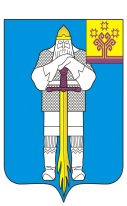 ЧУВАШСКАЯ  РЕСПУБЛИКААДМИНИСТРАЦИЯБАТЫРЕВСКОГОМУНИЦИПАЛЬНОГО ОКРУГАЙЫШĂНУ23.11.2023 ç.,  № 1396 Патăрьел ялěПОСТАНОВЛЕНИЕ23.11.2023 г. № 1396село БатыревоО создании согласительной комиссии по урегулированию разногласий, послуживших основанием для подготовки сводного заключения об отказе в согласовании  проекта генерального плана Батыревского муниципального округа Чувашской РеспубликиСеливанов Рудольф Васильевич - глава Батыревского муниципального округа,
председатель комиссии;Львов Виктор Игоревич- заместитель главы администрации Батыревского муниципального округа - начальник отдела экономики, сельского хозяйства и инвестиционной деятельности;Ямалетдинов Равиль Фарахутдинович - заместитель главы администрации Батыревского муниципального округа - начальник отдела строительства, дорожного и жилищно-коммунального хозяйства;Ижедеров Виктор Васильевич - заместитель начальника отдела строительства, дорожного и жилищно-коммунального хозяйства администрации Батыревского муниципального округа, секретарь комиссии;Члены комиссии:Морозов Виталий Александрович - руководитель проектов общества с ограниченной ответственностью «Джи Динамика»;Представитель - Министерство экономического развития
Российской Федерации;Представитель - Федеральное агентство лесного хозяйства
(Рослесхоз).